 Заключениена проект постановления администрации Партизанского городского округа «О внесении изменений в муниципальную программу «Развитие и повышение эффективности коммунальной инфраструктуры Партизанского городского округа» на 2020 -2024 годы, утвержденную постановлением администрации Партизанского городского округа от 22 августа 2019 №1622» 02.07.2021                                                                                                           		     №60Настоящее заключение составлено по результатам проведения экспертно-аналитического мероприятия - финансово-экономической экспертизы проекта постановления администрации Партизанского городского округа  «О внесении изменений в муниципальную программу «Развитие и повышение эффективности коммунальной инфраструктуры Партизанского городского округа» на 2020 -2024 годы, утвержденную постановлением администрации Партизанского городского округа от 22 августа 2019 №1622» (далее по тексту- Проект). Экспертиза Проекта проведена, заключение подготовлено на основании пункта 2 статьи 157 Бюджетного кодекса Российской Федерации, статьи 9 Федерального закона Российской Федерации от 07.02.2011 №6- ФЗ «Об общих принципах организации и деятельности контрольно - счетных органов субъектов Российской Федерации и  муниципальных образований», статьи 8 Положения «О контрольно – счетной палате Партизанского городского округа», принятого решением Думы Партизанского городского округа от 26.09.2014 №114, плана работы Контрольно-счетной палаты на 1 квартал 2021 года. Экспертиза проведена председателем Контрольно – счетной палаты Партизанского городского округа Зыбиным Романом Анатольевичем на основании распоряжения от 01.07.2021 №01-04/72.Проект поступил в Контрольно-счетную палату Партизанского городского округа 30.06.2021, с сопроводительным письмом от 30.06.2021 №4.1.4-05/74. Одновременно с Проектом представлены: пояснительная записка, копия листа согласования Проекта, копия заключения начальника юридического отдела. При проведении экспертизы использовались следующие нормативные правовые, правовые акты, документы и материалы:- Бюджетный Кодекс Российской Федерации;- «Порядок принятия решения о разработке, формировании и реализации муниципальных программ и оценки эффективности их реализации», утвержденный постановлением администрации Партизанского городского округа от 26.08.2013 №890-па;- Решение «О бюджете Партизанского городского округа на 2021 год и на плановый период 2022 и 2023 годов», принятое решением Думы Партизанского городского округа от 29.12.2020 №205-р (в редакции Решения Думы от 25.06.2021 №252 –Р «О внесение изменений в Решение «О бюджете Партизанского городского округа на 2021 год и на плановый период 2022 и 2023 годов»»).Финансово-экономическая экспертиза проекта проведена с целью проверки обоснованности разработки, принятия и его соответствия требованиям действующему законодательству, нормативным правовым и правовым актам.В ходе экспертно –аналитического мероприятия –экспертизы проекта постановления администрации Партизанского городского округа установлено следующее:Представленный Проект постановления (подпункты 1.1, 1.2 пункта 1 Проекта) предусматривает внесение изменений в общие показатели, отражающие ресурсное обеспечение муниципальной программы «Развитие и повышение эффективности коммунальной инфраструктуры Партизанского городского округа» на 2020 -2024 годы, утвержденной постановлением администрации Партизанского городского округа от 22.08.2019 №1622-па, а именно:- увеличение общего объема финансирования муниципальной программы, предусмотренного на все годы ее реализации за счет средств бюджета Партизанского городского округа с 132 091 344,13 рублей до 132 873 409,84 рублей, то есть на 782 067,71 рублей;- увеличение общего объема финансирования муниципальной программы, предусмотренного на 2021 год с 500 000,00 рублей до 1 282 065,71 рублей, то есть на 782 067,71  рублей. Так же Проектом постановления (подпункт 1.2 пункта 1 Проекта)  предусмотрено внесение изменений в показатели, отражающие ресурсное обеспечение в 2021 году отдельных программных мероприятий муниципальной программы, а именно увеличение объемов финансирования такого программного мероприятия как «ремонт муниципальных сетей коммунального значения» с 500 000,00 рублей до 1 282 065,71 рублей, то есть на 782 067,71  рублей за счет средств бюджета Партизанского городского округа.При анализе, предусмотренных Проектом постановления, значений показателей финансового обеспечения реализации программных мероприятий муниципальной программы «Развитие и повышение эффективности коммунальной инфраструктуры Партизанского городского округа» на 2020 -2024 годы, утвержденной постановлением администрации Партизанского городского округа от 22.08.2019 №1622-па, установлено, что они:- по их предлагаемому общему значению, периоду в котором они отражаются, соответствуют показателям Решения «О бюджете Партизанского городского округа на 2021 год и на плановый период 2022 и 2023 годов» (в редакции Решения Думы от 25.06.2021 №252 –Р «О внесение изменений в Решение «О бюджете Партизанского городского округа на 2021 год и на плановый период 2022 и 2023 годов»»);- предусматривают изменение объемов бюджетных ассигнований на 2021 год на ранее предусмотренное муниципальной программой мероприятие, а именно «ремонт муниципальных сетей коммунального значения».2. В соответствии с пунктом 4.3. «Порядка принятия решения о разработке, формировании и реализации муниципальных программ и оценки эффективности их реализации», утвержденного постановлением администрации Партизанского городского округа от 26.08.2013 №890-па, объем бюджетных ассигнований на финансовое обеспечение реализации муниципальных программ утверждается решением о бюджете городского округа по соответствующей каждой программе целевой статье расходов бюджета.В соответствии с пунктом 4.4. того же Порядка при несоответствии заявленных в муниципальной программе объемов финансирования объемам бюджетных ассигнований, предусмотренных в бюджете городского округа на реализацию муниципальной программы, муниципальная программа подлежит приведению в соответствие с решением о бюджете не позднее двух месяцев со дня вступления его в силу (при этом, при необходимости, проводится корректировка перечня мероприятий, объемов финансирования, показателей (индикаторов)).Таким образом, издание постановления, аналогичного по содержанию представленному проекту постановления, относится  к полномочиям администрации Партизанского городского округа:- обосновано требованиями бюджетного законодательства, а также пунктов 4.3., 4.4. «Порядка принятия решения о разработке, формировании и реализации муниципальных программ и оценки эффективности их реализации», утвержденного постановлением администрации Партизанского городского округа от 26.08.2013 №890-па;- необходимо в целях приведения показателей финансового обеспечения отдельных программных мероприятий муниципальной программы в соответствие с показателями финансового обеспечения ее реализации утвержденными Решением «О бюджете Партизанского городского округа на 2021 год и на плановый период 2022 и 2023 годов» (в редакции Решения Думы от 25.06.2021 №252 –Р «О внесение изменений в Решение «О бюджете Партизанского городского округа на 2021 год и на плановый период 2022 и 2023 годов»») по соответствующей целевой статье расходов.  Как следует из содержания проекта и пояснительной записки, принятие (издание) представленного Проекта, приведет к изменению объемов финансирования программных мероприятий муниципальной программы «Развитие и повышение эффективности коммунальной инфраструктуры Партизанского городского округа» на 2020 -2024 годы, в рамках которых будет осуществляться ремонт муниципальных сетей коммунального значения.В соответствии со статьей 210 Гражданского кодекса Российской Федерации собственник несет бремя содержания принадлежащего ему имущества, если иное не предусмотрено законом или договором.Источником финансового обеспечения реализации указанного мероприятия представленным Проектом, Решением «О бюджете Партизанского городского округа на 2021 год и на плановый период 2022 и 2023 годов» (в редакции Решения Думы от 25.06.2021 №252 –Р «О внесение изменений в Решение «О бюджете Партизанского городского округа на 2021 год и на плановый период 2022 и 2023 годов»») определяются средства бюджета  Партизанского городского округа. В соответствии с частью 1 статьи 49 Федерального закона от 06.10.2003 №131-ФЗ «Об общих принципах организации местного самоуправления в Российской Федерации» экономическую основу местного самоуправления составляют находящееся в муниципальной собственности имущество, средства местных бюджетов, а также имущественные права муниципальных образований.Таким образом, программные мероприятия, цели, на которые представленным Проектом предусматриваются средства финансирования, соответствуют полномочиям органов местного самоуправления, могут и должны производиться за счет средств местного бюджета.   Представленный Проект постановления не предусматривает весенние изменений в значения показателей (индикаторов) муниципальной программы.Наряду с этим, в соответствии с действующей редакцией муниципальной программы «Развитие и повышение эффективности коммунальной инфраструктуры Партизанского городского округа» на 2020 -2024 годы, одним из показателей (индикаторов) ее реализации является – «снижение количества случаев аварийных ситуаций на муниципальных сетях коммунального значения Партизанского городского округа». Достижение (выполнение) данного показателя (индикаторы) напрямую зависит от результатов  исполнения (объемов финансирования) такого программного мероприятия, как «ремонт муниципальных сетей коммунального значения». При предусматриваемом увеличение более чем в два раза объемов финансового обеспечения реализации такого мероприятия, как «ремонт муниципальных сетей коммунального значения», Проектом необоснованно не предусматриваются соответствующие изменения такого показателя (индикатора), как «снижение количества случаев аварийных ситуаций на муниципальных сетях коммунального значения Партизанского городского округа».     Пунктом 2 Проекта постановления предусмотрено, что оно подлежит официальному опубликованию (обнародованию) в газете «Вести», размещению на официальном сайте в информационно-телекоммуникационной сети «Интернет» и вступает в силу с момента его опубликования (обнародования).В соответствии с частью 2 статьи 47 Федерального закона от 06.10.2003 №131-ФЗ «Об общих принципах организации местного самоуправления в Российской Федерации» муниципальные нормативные правовые акты, затрагивающие права, свободы и обязанности человека и гражданина (к которым относятся и муниципальные программы), вступают в силу после их официального опубликования (обнародования). Таким образом, предусмотренное Проектом постановления, вступление его в силу с момента его опубликования (обнародования) соответствует установленным требованиям Федерального законодательства.    Заключение:По результатам финансово-экономической экспертизы Проекта постановления администрации Партизанского городского округа «О внесении изменений в муниципальную программу «Развитие и повышение эффективности коммунальной инфраструктуры Партизанского городского округа» на 2020 -2024 годы, утвержденную постановлением администрации Партизанского городского округа от 22 августа 2019 №1622»» Контрольно- счетная палата приходит к следующим выводам:1) При анализе, предусмотренных Проектом постановления, значений показателей финансового обеспечения реализации программных мероприятий муниципальной программы «Развитие и повышение эффективности коммунальной инфраструктуры Партизанского городского округа» на 2020 -2024 годы, утвержденной постановлением администрации Партизанского городского округа от 22.08.2019 №1622-па, установлено, что они:- по их предлагаемому общему значению, периоду в котором они отражаются, соответствуют показателям Решения «О бюджете Партизанского городского округа на 2021 год и на плановый период 2022 и 2023 годов» (в редакции Решения Думы от 25.06.2021 №252 –Р «О внесение изменений в Решение «О бюджете Партизанского городского округа на 2021 год и на плановый период 2022 и 2023 годов»»);- предусматривают изменение объемов бюджетных ассигнований на 2021 год на ранее предусмотренное муниципальной программой мероприятие, а именно «ремонт муниципальных сетей коммунального значения».2) Издание постановления, аналогичного по содержанию представленному проекту постановления, относится  к полномочиям администрации Партизанского городского округа:- обосновано требованиями бюджетного законодательства, а также пунктов 4.3., 4.4. «Порядка принятия решения о разработке, формировании и реализации муниципальных программ и оценки эффективности их реализации», утвержденного постановлением администрации Партизанского городского округа от 26.08.2013 №890-па;- необходимо в целях приведения показателей финансового обеспечения отдельных программных мероприятий муниципальной программы в соответствие с показателями финансового обеспечения ее реализации утвержденными Решением «О бюджете Партизанского городского округа на 2021 год и на плановый период 2022 и 2023 годов» (в редакции Решения Думы от 25.06.2021 №252 –Р «О внесение изменений в Решение «О бюджете Партизанского городского округа на 2021 год и на плановый период 2022 и 2023 годов»») по соответствующей целевой статье расходов.  3) Программные мероприятия, цели, на которые представленным Проектом предусматриваются средства финансирования, соответствуют полномочиям органов местного самоуправления, могут и должны производиться за счет средств местного бюджета. 4)   При предусматриваемом увеличение более чем в два раза объемов финансового обеспечения реализации такого мероприятия, как «ремонт муниципальных сетей коммунального значения», Проектом необоснованно не предусматриваются соответствующие изменения такого показателя (индикатора), как «снижение количества случаев аварийных ситуаций на муниципальных сетях коммунального значения Партизанского городского округа».  5) Предусмотренное Проектом постановления, вступление его в силу с момента его опубликования (обнародования) соответствует установленным требованиям Федерального законодательства.    Контрольно-счетная палата Партизанского городского округа предлагает администрации Партизанского городского округа рассмотреть представленный проект постановления с учетом настоящего  заключения.Председатель Контрольно – счетной палатыПартизанского городского округа                                                                         Р.А. Зыбин 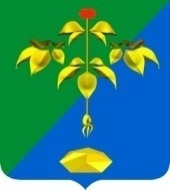 РОССИЙСКАЯ ФЕДЕРАЦИЯПРИМОРСКИЙ КРАЙКОНТРОЛЬНО-СЧЕТНАЯ ПАЛАТА ПАРТИЗАНСКОГО ГОРОДСКОГО ОКРУГА